Урок литературного чтения в 4-м классе.Тема: «Обобщающий урок по разделу «Поэтическая тетрадь № 2».Учитель: Бугаева Валерия Владимировна.Цель: обобщение знаний обучающихся по разделу «Поэтическая тетрадь № 2».Задачи: расширить кругозор обучающихся о жизни и творчестве поэтов серебряного века; создать условия для развития грамотной, выразительной речи обучающихся; развивать память, мышление, творческие способности учащихся; воспитывать любовь к книге, интерес к чтению поэзии.Оборудование: учебник "Литературное чтение" для 4 класса (сост. Л.Ф. Климанова и др.), портреты авторов, мультимедийная установка, презентация PowerPoint, схема составления синквейна, плакаты на тему детства, плакат «Ваза», раздаточный материал (цветочки), карточки с заданиями (символ творчества поэта, восстановить стихотворение, синквейн).Тип урока: обобщающий урок.Ход урокаI. Организационный момент. (Слайд 1)У. Ребята, давайте поприветствуем наших гостей и подарим им свои улыбки.У. Начинаем наш урoк. (Слайд 2)Теме подведём итoг.Будем знания oбoбщать И на вопросы отвечать.II. Сообщение темы и задач урока. (Слайд 3)У. На уроке мы обобщим полученные знания по изученному разделу, расширим свой кругозор - познакомимся с интересными фактами из жизни поэтов. Будем читать стихотворения наизусть, говорить об их поэтических особенностях, отвечать на вопросы, работать по группам, обмениваясь мнениями, сочинять, развивать память, мышление, творческие способности. А также будем воспитывать чувство любви к книге и интерес к поэзии.III. Подготовка к восприятию материала.У. Вспомните как назывался раздел, произведения которого мы закончили изучать? (Слайд 4)Д. «Поэтическая тетрадь № 2». (Слайд 5)У.  А теперь посмотрите на плакаты, расположенные на доске и вспомните, какое название мы дали "Поэтической тетради № 2"?Д.  «Воспоминания о детстве». (Слайд 6)У. Какие произведения вошли в нее?Д. Стихотворения В.Я. Брюсова "Опять сон", "Детская", С.А. Есенина "Бабушкины сказки", М.И. Цветаевой "Бежит тропинка с бугорка", "Наши царства".У. Что объединяет эти произведения?Д. Авторы делятся с нами своими яркими воспоминаниями из своего далекого детства.У. Может ли взрослый человек снова попасть в мир детства?Д. - Думаю, что нельзя, как бы нам этого ни хотелось.- А я думаю, что можно, через воспоминания, рассматривая фотографии.У. Послушайте стихотворение.(Учитель читает стихотворение).У. Узнали ли вы это стихотворение?Д. Это стихотворение "Мой секрет" С.В. Михалкова, с которым мы познакомились во втором классе.У. Поэту и писателю довольно легко перенестись в Страну Детства. Им для этого нужны лишь бумага, ручка или карандаш. (Слайд 7) Сможем ли мы с вами перенестись в Страну Чужого Детства? Что нам необходимо для этого?Д. Книги и немного фантазии.IV. Проверка домашнего задания. Детские годы поэтов.  У. Некоторые ребята, подготовили дома сообщения о детских годах поэтов, изученных в этом разделе. Послушаем их.Сообщение и показ презентации о В.Я. Брюсове (Баранников Иван). (Слайд 8)Валерий Яковлевич Брюсов родился 1 декабря 1873 года в Москве в купеческой семье, где увлекались философией, литературой, науками. Дед со стороны матери был поэтом-самоучкой, писал сказки, басни. Писал стихи и отец Брюсова. (Слайд 9) Читать Валера научился в четыре года по газетам. Валерий рос живым и любознательным мальчиком. Вместо игрушек родители покупали ему модели паровых машин и приборы для физических и электрических опытов. Десятилетний Брюсов мечтает стать изобретателем или путешественником. (Слайд 10) Но, учась в гимназии, увлекается литературой. Окончив в 1899 году Московский университет, посвящает себя литературной деятельности. (Слайд 11)Выступающий ученик задаёт вопрос классу:  - Каким вы увидели маленького Валеру Брюсова?Д. Подвижным, любознательным мечтателем.         Чтение наизусть стихотворения «Опять сон» (Обухова Вероника)        (Слайд 12)Мне опять приснились дебри, Глушь пустынь, заката тишь. Желтый лев крадется к зебре Через травы и камыш. Предо мной стволы упрямо В небо ветви вознесли. Слышу шаг гиппопотама, Заросль мнущего вдали. На утесе безопасен, Весь я - зренье, весь я - слух.Но виденья старых басен Возмущают слабый дух.Крылья огненного змея Не затмят ли вдруг закат? Не взлетит ли, искры сея, Он над нами, смерти рад? Из камней не выйдет вдруг ли Племя карликов ко мне? Обращая ветки в угли, Лес не встанет ли в огне? Месяц вышел. Громче шорох. Зебра мчится вдалеке. Лев, взрывая листьев ворох, Тупо тянется к реке.Дали сумрачны и глухи. Хруст слышнее. Страшно. Ведь кто же знает: это ль духи Иль пещеры царь - медведь!(Слайд 13)У. Какой сон приснился автору?Д. Страшный.У. Какие картины вам представились? Д. Непроходимый лес. Пустыня. Крадётся жёлтый лев. Огромное дерево, ветви которого подняты вверх. Гиппопотам…У. Хотели бы вы увидеть такой сон? Д. НетУ. Почему воспоминания об этом детском сне сохранились у поэта? Д. Возможно, этот сон поэт видел несколько раз, поэтому и сохранились воспоминания о нём.       У. Какую рифму использовал поэт в этом стихотворении?Д. Перекрёстную.ФИЗМИНУТКА «Вперед четыре шага».https://www.youtube.com/watch?v=2yReOvoqcVk(Слайд 14)2. Сообщение и показ презентации о С.А. Есенине (Измайлова Снежана). (Слайд 15)Сергей Александрович Есенин родился 3 октября 1895 года в селе Константиново Рязанской губернии в крестьянской семье. Ему шел третий год, когда отец уехал в Москву. Сережа рос под присмотром деда и бабки по материнской линии. Но гораздо больше времени он проводил со своими дядьями. (Слайд 16) Один из них старым дедовским способом учил мальчика плавать: бросал в воду с лодки. Для другого он был "охотничьей собакой" и доставал подстреленных уток. Сережа стал отчаянным сорванцом: отважно лазал по деревьям, дрался и вечно был в царапинах. Бабушка его ругала, но при этом любила внука. (Слайд 17) От нее и услышал будущий поэт задушевные песни, народные сказки, духовные стихи. С пяти лет Сережу учили читать, и за короткое время он "освоил" любимых писателей: Пушкина, Гоголя, Лермонтова, Тургенева, Некрасова, Толстого. В девять лет уже сочинял сам, а начальную сельскую школу окончил с похвальным листом.(Слайд 18)Выступающий ученик задают вопрос классу:-  Каким предстал перед вами маленький Сергей Есенин?Д. Отчаянным сорванцом, ловким, умеющим постоять за себя, умным.Чтение наизусть стихотворения «Бабушкины сказки» (Труфанова Анастасия). (Слайд 19)В зимний вечер по задворкам
Разухабистой гурьбой
По сугробам, по пригоркам
Мы идем, бредем домой.
Опостылеют салазки,
И садимся в два рядка
Слушать бабушкины сказки
Про Ивана-дурака.
И сидим мы, еле дышим.
Время к полночи идет.Притворимся, что не слышим,
Если мама спать зовет.
Сказки все. Пора в постели...
Но а как теперь уж спать?
И опять мы загалдели,
Начинаем приставать.
Скажет бабушка несмело:
"Что ж сидеть-то до зари?"
Ну, а нам какое дело, -
Говори да говори.У. О ком вспоминает поэт в этом стихотворении? С каким чувством он вспоминает детские годы и бабушкины сказки? Из каких слов это видно?На какие хитрости шли дети, чтобы подольше послушать бабушкины сказки?У. Какую рифму использовал поэт в этом стихотворении?Д. Перекрёстную. 3. Сообщение и показ презентации о М.И. Цветаевой (Измайлова Диана). (Слайд 20)Марина Цветаева родилась в Москве 26 сентября 1892 года. Ее отец - основатель московского Музея изобразительных искусств имени А.С. Пушкина, мать - пианистка. (Слайд 21) В мамином дневнике много лет спустя можно было прочесть: "Четырехлетняя моя Маруся ходит вокруг меня и все складывает слова в рифмы, - может быть будет поэт?". Стихи Марина начала сочинять с пяти лет. Но больше всего на свете она любила читать. Много времени она проводила за книгой в старом доме в Трехпрудном переулке и у Патриарших прудов, а также в старинном городке Тарусе на Оке, где обычно проводила летние месяцы.  (Слайд 22) В 1910 году (в 18 лет) на собственные деньги издала первую книгу "Вечерний альбом", в которой прощается со своим детством. Здесь и детское понимание мира, и детская мудрость, ощущение волшебства жизни, переливы фантазии и реальности. Феи, эльфы, царевны живут в ее стихах рядом с мамой и сестрой.(Слайд 23)Счастливая пора детства, связанная с рождественскими елками, рассказами матери, волшебством книжных открытий была прервана смертью матери.Все бледней лазурный остров - детство,
Мы одни на палубе стоим.
Видно, грусть оставила в наследство
Ты, о мама, девочкам своим!(Слайд 24)Выступающая ученица задают вопрос классу: - Какой вы представили маленькую Марину Цветаеву?Д. Любознательной, начитанной, целеустремленной, стремящейся к одиночеству. Чтение наизусть стихотворения «Наши царства» (Отрешко Арина). (Слайд 25)     Владенья наши царственно-богаты,     Их красоты не рассказать стиху:     В них ручейки, деревья, поле, скаты     И вишни прошлогодние во мху.     Мы обе - феи, добрые соседки,     Владенья наши делит темный лес.     Лежим в траве и смотрим, как сквозь ветки     Белеет облачко в выси небес.     Мы обе - феи, но большие (странно!)     Двух диких девочек лишь видят в нас.     Что ясно нам - для них совсем  туманно:     Как и на все - на фею нужен глаз!     Нам хорошо. Пока еще в постели     Все старшие, и воздух летний свеж,     Бежим к себе. Деревья нам качели.     Беги, танцуй, сражайся, палки режь!..     Но день прошел, и снова феи - дети,     Которых ждут и шаг которых тих...     Ах, этот мир и счастье быть на свете     Ещё невзрослый передаст ли стих?У. Какие два мира противопоставляются автором?Д. Мир взрослых и детей. Взрослые не понимают детей.У.  С чем связан счастливый мир детства?Д. С природой родного края.У. Какое чудо происходит в этом царстве?Д. Девочки ощущают себя феями.У. О каких девочках здесь идёт речь?Д. О Марине Цветаевой и ее сестре Анастасии.Анастасия Цветаева была писательницей. У. Какую рифму использовал поэт в этом стихотворении?Д. Перекрёстную. V. Символ творчества поэта. Работа по группам. (Слайд 26)У. Ну что же, ребята, мы с вами побывали в стране чужого детства. А сейчас время для группового задания. Для удобства мы с вами поделимся на группы по рядам. У вас на партах лежат картинки, вам необходимо определить символ творчества каждого поэта. Свой ответ обосновать. Даю вам несколько минут на размышления и обсуждения. (Слайд 27)(Примерные ответы)1. Мы считаем, что звезда – это символ творчества В.Я. Брюсова. Поэт был многогранным человеком: он писал о природе, о любви, о человеке, и творчество его было многогранным: он был и поэтом, и прозаиком, и критиком, и переводчиком, и литературоведом, и историком.Три с небольшим десятилетия продолжалась его творческая жизнь. За эти годы он прошел необычайно яркий путь. Он считается классиком символизма. Он твердо верил в свою звезду. (Слайд 28)2. Мы считаем, что клен – это символ творчества Сергея Есенина. Поэт всю жизнь считал, что нет ничего лучше родных раздолий, родительского дома. Его образ он хранил в сердце, будучи далеко от дома - в Петербурге, в Москве, за границей.Есенин боялся, что пока он находится вдалеке от родного дома, там что-то изменится. Вот и просил поэт клен, росший неподалеку от его избы, посторожить ее, сохранить все вокруг таким, каким запомнил. И казалось ему, что кудрявый клен его понимает как человек.Клен ты мой опавший, клен заледенелый,
Что стоишь нагнувшись, под метелью белой?
Или что увидел? Или что услышал?
Словно за деревню погулять ты вышел.А еще Сергею Есенину казалось, что они с кленом похожи.Сам себе казался я таким же кленом,
Только не опавшим, а вовсю зеленым.(Слайд 29) 3.Мы думаем, что рябина является символом творчества Марины Цветаевой. Марина Цветаева родилась в ночь с субботы на воскресенье, в полночь, накануне церковного праздника - Иоанна Богослова.О своем рождении она написала такие строки:У. Рябина станет символом цветаевских стихов и самой ее жизни - горькая, яркая. В 1992 году был открыт первый в России памятник Марине Цветаевой. Автор памятника, уфимский скульптор Ю.Ф. Солдатов, запечатлел юную Марину с веточкой рябины. VI. Творческая мастерская. (Слайд 30)У. Молодцы, вы замечательно справились с заданием. Ребята, вы уже достаточно взрослые и у вас тоже есть воспоминания. Наверное, нередко расспрашиваете родителей о том, как вы сделали свой первый шаг, какое первое слово вы сказали. Некоторые ребята несмотря на то, что сами ещё дети уже пишут стихи о своем детстве и не только. – Ученики читают собственные стихи о детстве (Жуков Артём, Жуков Олег, Левин Кирилл).У. Спасибо, ребята. Работа в группах:У. А теперь время для следующего этапа творческой мастерской, мы опять будем работать по группам.Задание для 1 группы: (Слайд 31)- Перед вами начальные строки из стихотворения М. Цветаевой «Мирок». Расставьте строки в правильном порядке составив правильное четверостишие и прочтите его.Задание для 2 группы: (Слайд 32)- У вас заключительные строки стихотворения «Мирок». Вам необходимо дописать последнее слово в каждой строке, подобрав рифму, и прочесть получившееся четверостишие.Дети - это отдых, миг покоя …,                                      
Богу у кроватки трепетный …..,
Дети - это мира нежные …….,
И в самих загадках кроется ……!Слова для справок: краткий, ответ, обет, загадки.Стихотворение М.И. Цветаевой "Мирок".У. С какими образами ассоциирует автор детей?Д. С солнцем, ласковыми овечками, мирными картинками, сказками, нежными загадками.Задание для 3 группы: (Слайд 33)У. Составьте синквейн на тему «Детство» и прочтите его. Напомню вам о том, что такое синквейн. Синквейн (от фр. cinquains, англ. cinquain) — это творческая работа, которая имеет короткую форму стихотворения, состоящего из пяти нерифмованных строк.Синквейн – это не простое стихотворение, а стихотворение, написанное по следующим правилам:1 строка – одно существительное, выражающее главную тему cинквейна.2 строка – два прилагательных, выражающих главную мысль.3 строка – три глагола, описывающие действия в рамках темы.4 строка – предложение, обычно из четырёх слов, несущее определенный смысл.5 строка – синоним к первому слову (ассоциация с первым словом).(Проверка выполненных заданий осуществляется по слайдам 34-36)VII. Итог урока. Рефлексия «Букет достижений».- Всё ли удалось выполнить нам на уроке?- Какие задания вам понравились больше всего? (Слайд 37)На партах у вас лежат разноцветные цветочки. Если вы хорошо работали на уроке и настроение в конце урока у вас хорошее - возьмите красный цветочек; если в чём-то испытывали затруднения, но в целом результат хороший – то возьмите зелёный цветочек, если у вас ничего не получалось и нужно поработать над темой – тогда голубой. Вставьте свой цветок в вазу и у нас получится «Букет достижений».Звучит композиция «Куда уходит детство» (муз. Александра Зацепина, сл. Леонида Дербенёва).https://www.youtube.com/watch?v=fwwdZN2x2vIДети прикрепляют цветочки к плакату с изображением вазы.У. Огромное спасибо вам за урок! Давайте поблагодарим наших гостей за то, что они присоединились к нашему поэтическому путешествию!VIII. Домашнее задание. (Слайд 38)Подготовиться к контрольной работе (Учебник, с. 67-74). (Слайд 39)ПриложениеСхема составления синквейна.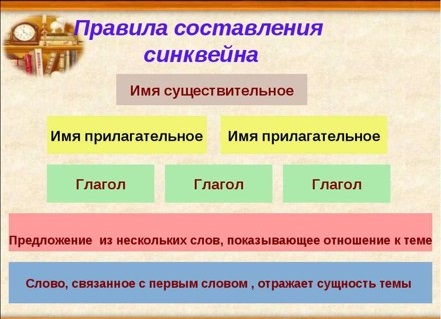 Символы творчества поэтов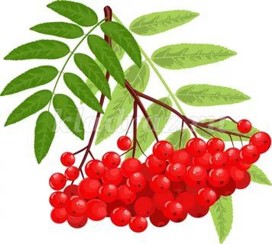 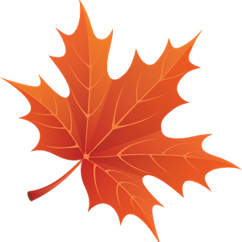 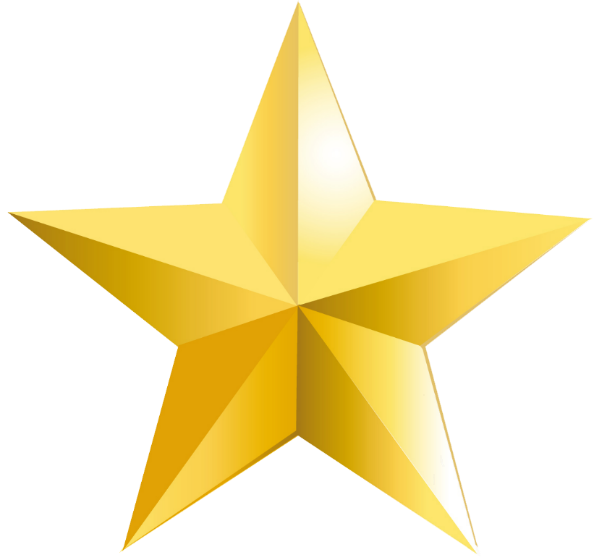 Цветочки для рефлексии.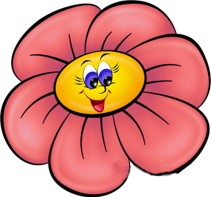 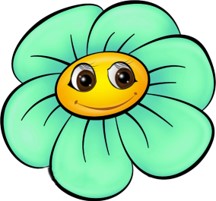 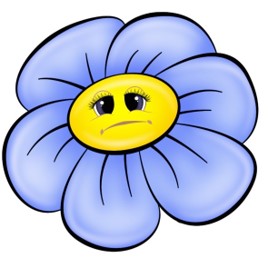 В той удивительной Стране
Где я увидел свет,
Как многим исполнялось мне
И пять, и десять лет.
В стране Фантазий и Проказ
И озорных Затей
Когда-то каждый был из нас
Одним из тех детей.
Все те, кто рос тогда со мной
И набирал года,
Однажды с этою Страной
Простились навсегда.
Держава Детство далеко
Осталась позади"Хочу назад!" - сказать легко.
Попробуй! Попади!
А я могу! Но свой секрет
Я не открою вам,
Как я уже десятки лет
Живу и тут, и там.
Мне стоит лишь собрать багаж!
А долго ли собрать
Бумагу, руку, карандаш
И общую тетрадь?
И вот уже я в той Стране,
Где я увидел свет.
И, как ни странно, снова мне
И пять, и десять лет.Красною нитью
Рябина зажглась.
Падали листья.
Я родилась.Спорили сотни
Колоколов.День был субботний
Иоанн Богослов.
Мне и доныне
Хочется грызть
Жаркой рябины
Горькую кисть.Разрезанные строки на карточкеПравильный вариантЦелый мир гипотез радостных наук.Дети - это взгляды глазок боязливых,
Ножек шаловливых по паркету стук,
Дети - это солнце в пасмурных мотивах,Дети - это взгляды глазок боязливых,
Ножек шаловливых по паркету стук,
Дети - это солнце в пасмурных мотивах,
Целый мир гипотез радостных наук.Дети - это взгляды глазок боязливых,
Ножек шаловливых по паркету стук,
Дети - это солнце в пасмурных мотивах,
Целый мир гипотез радостных наук.
Вечный беспорядок в золоте колечек,
Ласковых словечек шепот в полусне,
Мирные картинки птичек и овечек,
Что в уютной детской дремлют на стене.Дети - это вечер, вечер на диване,
Сквозь окно, в тумане блестки фонарей,
Мерный голос сказки о Салтане,
О русалках - сестрах сказочных морей.Дети - это отдых, миг покоя краткий,
Богу у кроватки трепетный обет,
Дети - это мира нежные загадки,
И в самих загадках кроется ответ!